Teepee FeverRegistration                  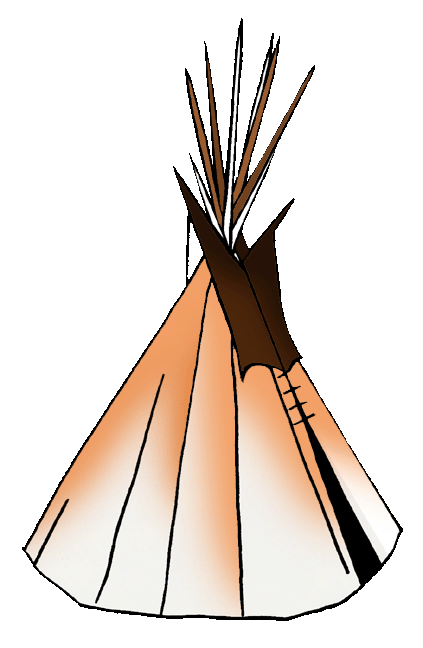 Stone Child College Tribal Extension ProgramTo register for any of the Teepee fever workshops please fill out this registration form and drop it off at Stone Child College Sitting Old Woman Hall room 205 to Grant Manager Candace Morsette. Please circle the Educational Workshops that you will be attending. Name: _________________________________________________________________________Phone Number: __________________________________________________________________Age Group: 		18-29		30-39		40-49		50+Gender:		Male		FemaleEthnicity: 		Educational informal Workshops Day 1: July 23, 2018Gardening Part 2			Water Testing 		Computers Part 29:00 a.m. -9:50 a.m.			9:00 a.m. -9:50 a.m. 		9:00 a.m. - 4:00 a.m. Social Service Overview		Soil Mapping			SORNA Presentation10:00 a.m. - 10:50 a.m. 		10:00 a.m. -10:50a.m. 	11:0 a.m. -12:00 p.m. Community Gardening Part 2	Entrepreneurship and Intro to Small Business11:00 a.m. -12:00 p.m.		1:00 p.m. - 4:00 p.m. Budgeting 101				Domestic Violence Prevention Initiative 1:00 p.m. -2:50 p.m. 			3:00 p.m. - 4:00p.m.  Educational informal Workshops Day 2: July 24, 2018Water Testing 			Sweet Grass Presentation		9:00 a.m. - 9:50 a.m.			9:00 a.m. -12:00 p.m. How to Enhance Your Search Engine Skills Part 2			Different Styles of Dancing10:00 a.m. -12:00 p.m. 						1:00 p.m. – 4:00 p.m.  Historical Trauma/ SAMSHA Presentation 1:00 p.m. – 2:50 p.m. Educational informal Workshops Day 3: July 25, 2018Native Parenting 			Resume Writing 9:00 a.m. – 12:00 p.m. 		9:00 a.m. – 12:00 p.m. The classes that will have limited participants are:You cannot register for these classes, will be served on a first come basis.July 24, 2018 - Fleece Moccasins there will be 3 sessions each session there will be allowed 10 participants and will be served on a first come basis.July 25, 2018 – Tie dying there will be 3 sessions each session there will be allowed 5 participants and will be served on a first come basis. **Please note that registration starts at 8:30 a.m. and workshops will start at 9:00 a.m. on Monday July 23, 2018 at Kennewash Hall**If you have question, comments or suggestions, please feel free to contact me Teepee Fever Grant Manager Candace Morsette at 406-395-4313 ext 221 or e-mail me at clmorsette@stonechild.edu